Dodatek č. 4 k smlouvě o nájmu ze dne 29.8.2018 uzavřený mezi Kroměřížské technické služby, s.r.o. Kaplanova 2959, Kroměříž Zastoupená: Ing. M. Vítkem, ředitelem společnosti V pověření Mgr. Karel Ivánek, koordinátor správy bytů IČO: 26276437 (dále jen pronajímatel) aSpolečnost Podané ruce o.p.s. IČO: 60557621Hilleho 1842/5, Černá Pole, Brno, 620 00 zast.: Bc. Pavel Novák, ředitel společnosti (dále jen nájemce)Obě smluvní strany uzavřely dne 29.8.2018 Nájemní smlouvu (dále jen „smlouva“) včetně dodatků č. 1, 2 a 3 na nebytové prostory nacházející se v domě č.p. 625 na ul. Velehradská v Kroměříži. Nyní mají obě strany zájem na změně smlouvy a uzavírají tento Dodatek č. 4 (dále jen „Dodatek“).Rozšíření nájmu nebytových prostorPronajímatel tímto dodatkem přenechává s účinností od 1.3.2024 nájemci do nájmu další nebytové prostory na levé straně v 2. nadzemním podlaží domu č.p. 625 na ul. Velehradská o celkové výměře 38,4 m2.Celková výměra pronajatých prostor po rozšíření činí 180,4 m2.Roční nájemné od 1.3.2024 činí celkem 23.964 Kč, tedynájem za měsíc 3/2024 nájem čtvrtletně od 4/2024ČI. VIL, bod 3. smlouvy se mění takto:Pronajímatel a nájemce se dohodli na následující výši čtvrtletních záloh na jednotlivé služby:elektrická energieteplovodné, stočnéúklidCELKEM ČTVRTLETNĚ:III.Ostatní ujednání smlouvy zůstávají beze změny.Tento dodatek nabývá účinnosti dnem 1. března 2024.V Kroměříži dne	Kroměfížské technické služby, s.r.o.Provoz tepelného, bytového
a nebytového hospodářstvíKaplanova 2959■"767 úl KroměřížIČ 26276437; DIČ CZ26276437Společnost Podán'.: pk > u ।HillehoS, 602 00 BrnoIČ:60557621DIČ: CZ60557621nájemce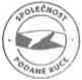 